TEKNİK GEZİ ÇALIŞMASIUYGULAMA ESASLARI1. AMAÇ Ziraat Fakültesi Bahçe Bitkileri Bölümü lisans müfredatı içerisinde yer alan Teknik Gezi çalışmasında, öğrencilerin 4 yıllık eğitim süresi içinde verilen teorik ve uygulamalı bilgilerin birarada uygulamalı olarak özümsenmesi ve mesleki deneyimlerin yerinde görülerek ilgili sektördeki gelişmeleri, bu sektör temsilcileri, meslek mensupları, devletin ilgili araştırma kurumları ve uygulamacılar ile bilgi alışverişinin sağlanması amaçlanmaktadır. “Teknik Gezi” çalışması, Bahçe Bitkileri Bölümü lisans müfreatının 8. yarıyılında yer alan ve ulusal kredisi bulunmayan, öğrencilerin seçmeli olarak katılması gereken bir çalışmadır. Teknik Gezi Çalışması Uygulama Esasları, 2021-2022 Eğitim-Öğretim yılı Bahar yarıyılından itibaren Bahçe Bitkileri Bölüm Başkanlığı ve Ziraat Fakültesi Dekanlığı tarafından yürütülür. 2. TEKNİK GEZİ ÇALIŞMASININ İŞLEYİŞ YÖNTEMİ a. Teknik Gezi çalışması; Bahçe Bitkileri Bölüm Başkanlığı ve Bahçe Bitkileri Bölümü Teknik Gezi Komisyonu’nun koordinasyonunda; bölümün tüm kadrolu öğretim elemanlarının sorumlu olduğu bir çalışmadır. b. Bölümde görev yapan öğretim elemanlarının Teknik Gezi çalışmasına görevlendirilmesi “4. Teknik Gezi Çalışmasına Öğretim Elemanlarının Görevlendirilmesi” başlığı altında belirtilen kriterler kapsamında gerçekleştirilir. c. Teknik Gezi çalışmasının gerçekleştirileceği Özel Şirketler ve Kamu Kuruluşları, her yıl Mart-Nisan ayları içerisinde Teknik Gezi Komisyonu tarafından belirlenerek Bahçe Bitkileri Bölüm Başkanlığı’na iletilir. Çalışmanın gerçekleştirileceği özel şirketler ve kamu kuruluşları belirlenmesinde, her yıl üstüste aynı özel şirkete ve kamu kuruluşuna gidilmemesi, Teknik Gezi’nin gerçekleştirileceği bölge, eğitimleri ilgili konaklanacak yerlerin yeterliliği, program çıktıları ve program eğitim amaçlarının desteklenmesi kriterleri gözönüne alınır. Seçilen yerler aynı alanda faaliyet göstermemesine dikkat edilir.3. TEKNİK GEZİYE KATILACAK ÖĞRENCİ BELİRLENMESİ a. Teknik Gezi çalışmasına katılacak öğrenciler, Bahçe Bitkileri Bölümü Teknik Gezi Komisyonuna hazırlanan ‘Teknik Gezi Başvuru’ formu ile başvurur. b. Teknik Gezi çalışmasına katılacak öğrencilerin listesi, Bahçe Bitkileri Bölüm Başkınlığı tarafından E.Ü. Ziraat Fakültesi Dekanlığına bildirilir. c. Teknik Gezi Komisyonu, Teknik Gezi çalışmasına katılacak öğrencilerle toplantılar yaparak onlarından görüşlerini alarak bu çalışma kapsamına gidilecek bölge ve bölgede ziyaret edilecek yerler belirler, Teknik Gezi programını detaylı olarak hazırlayarak Bahçe Bitkileri Bölüm Başkanlığı ve öğrencilere duyurur. d. Teknik Gezi çalışmasına grup öğretim üyeleri gözetiminde yapılacak oylama ile iki kadın, iki erkek öğrenciden oluşan Teknik Gezi öğrenci temsilcileri seçilir. Bu öğrenci temsilcileri öğretim elemanlarına Teknik Gezi çalışmasında destek görevini yerine getirirler. Teknik Gezi öğrenci temsilcileri EK-1 ve EK-2’de verilen formların doldurulmasında ve toplanmasında grup öğretim üyelerine yardımcı olur. 4. ÖĞRETİM ÜYESİ VE ELEMANININ GÖREVLENDİRİLMESİ a. Teknik Gezi çalışmasında görev alacak bir öğretim üyesi ve bir araştırma görevlisi Ocak ayı içinde yapılacak Akademik Kurulda belirlenir. b. Teknik Gezi sorumlusu başkanlığına talip olan öğretim üyesi ve elemanı olmaması durumunda diğer öğretim üye ve elemanlarının görevlendirilmesinde aşağıdaki kriterler uygulanır (E.Ü Ziraat Fakültesi Bahçe Bitkileri Bölüm Kurulu’nun ******* tarih ve ****** sayılı kararı): I. Teknik Gezi sorumlusu başkanlığı görevi, Profesör, Doçent ve Öğretim Üyesi Dr. kadrosundaki öğretim üyeleri tarafından gerçekleştirilir. II. Teknik Gezi sorumlusu yardımcısı görevi Araştırma Görevlisi kadrosundaki öğretim elemanları tarafından gerçekleştirilir. III. Profesör, Doçent ve Öğretim Üyesi Dr. kadrosundaki öğretim üyeleri görevlendirilmesinde, Teknik Gezi çalışmalarında en az Başkanlık görevi yapan ve toplam katılma sayısı en az bulunandan başlamak üzere görevlendirme yapılır. Eşit sayıda başkanlık ve katılım sayısı olduğunda, akademik kıdemi en az bulunan öğretim üyesinden başlamak üzere değerlendirme yapılarak görevlendirme yapılır. IV. Araştırma Görevlisi kadrosundaki öğretim elemanlarının görevlendirilmesinde, Teknik Gezi çalışmalarına toplam katılma sayısı en az bulunandan başlamak üzere görevlendirme yapılır. Eşit sayıda katılım sayısı olduğunda ise akademik kıdemi en az bulunan öğretim üyesi ve elemanından başlamak üzere değerlendirme yapılarak görevlendirme yapılır. c. Her yıl yapılan görevlendirmeler sonrası Teknik Gezi Komisyonu oluşturulur. Teknik Gezi Komisyonu; Bölüm Başkanı, Teknik Gezi çalışmasından sorumlu öğretim üyesi ve öğretim elamanı, 4.d’ye göre belirlenen öğrencilerden oluşur. Bir sonraki yıl sonraki Teknik Gezi Komisyonun belirleninceye kadar bu komisyon Teknik Gezi çalışması ile ilgili tüm süreçten sorumludur. d. Teknik Gezi çalışmasında öğretim üyesi ve öğretim elemanı görevlendirmeleri, Bahçe Bitkileri Bölüm Başkanlığının onayı ile Dekanlığa iletilir. Görevlendirmeler, E.Ü. Ziraat Fakültesi Yönetim Kurulu kararı ile kesinleşir. e. Görevlendirme sonrasında öğretim üye ve/veya elemanın Teknik Gezi’ye katılamayacak durumda olması halinde, ilgili öğretim üye ya da elemanı, durumunu açıklayan bir dilekçe ile Dekanlığa başvurur. İlgili görevlendirme E.Ü. Ziraat Fakültesi Yönetim Kurulu kararı ile iptal edilebilir. f. Görevlendirilen öğretim üye ve/veya elemanın ilgili görevlendirmeleri iptal edilmesi durumunda yukarıda belirlenen kriterler kapsamında tekrar görevlendirme yapabilir. 5. TEKNİK GEZİ PROGRAMLARININ HAZIRLANMASI SÜRECİ a. Teknik Geziden sorumlu olarak görevlendirilen öğretim üyesi, en geç Nisan ayı ikinci haftası içinde Bilimsel ve Teknik Gezinin düzenleneceği özel firma ve kamu kuruluşlarına gerçekleştirilecek programı Teknik Gezi Komusyonu ile birlikte hazırlar ve Bölüm Başkanlığına bilgilendirme yapar. b. Teknik Gezi çalışmasında uygulanacak program, E.Ü. Ziraat Fakültesi Bahçe Bitkileri Bölümü program çıktılarını ve program eğitim amaçlarını destekleyecek şekilde hazırlanmalıdır. c. Hazırlanan Teknik Gezi program, bu programına katılacak öğrencilere en geç Nisan ayının son haftası içinde duyurulur. 6. TEKNİK GEZİ PROGRAMININ UYGULANMASI SÜRECİ a. Teknik Gezi programında belirtilen şekilde ilgili bölgede bulunan özel şirket ve kamu kuruluşlarına ulaşıldığı, burada yapılan faaliyetler, incelemeler, toplantılar vb. faaliyetler konusunda geri dönüldüğünde, sorumlu öğretim üyesi Bahçe Bitkileri Bölüm Başkanlığı’nı bilgilendirir. b. Teknik Gezi tamamlandıktan sonra Bahçe Bitkileri Bölüm Başkanlığı ve Tekni Gezi sorumlusu öğretim üyesi tarafından ziyarat edilen özel şirket ve kamu kuruluşların yöneticileri adına hazırlanan teşekkür teşekkür yazısı gönderilmesi için gerekli çalışmaları yürütür ve sonuçlandırır.  c. Teknik Geziye katılan öğrenciler ziyaret edilen firma ve kamu kuruluşlarında toplantı ve teknik incelemeler sırasında yeterince konuşma, soru sorma ve değerlendirme yapmalarına imkan tanınır. d. Sorumlu öğretim üyesi, Teknik Gezi sırasında karşılaşılan problem ve acil durumun niteliğine göre, E.Ü. Ziraat Fakültesi Dekanlığı ve/veya Bahçe Bitkileri Bölüm Başkanlığı’nı bilgilendirir ve yapılacak çalışmalar hakkında görüş alış verişinde bulunur ve alınan kararları uygular. 7. TEKNİK GEZİ ÇALIŞMASININ SORUMLU ÖĞRETİM ÜYESİ TARAFINDAN RAPORLANMASI a. Teknik geziden sorumlu olarak görevlendirilen öğretim üyesi, Teknik Gezi çalışmalarına katılan öğrencileri, firma, kurum ve kuruluş yetkililerini, gerçekleştirilen tüm faaliyetlerin program çıktıları ile ilişkilerilmesi vb. tüm bilgileri içerecek şekilde hazırlayacağı “Teknik Gezi Değerlendirme Raporu” raporunu Bölüm Başkanlığı’na yazılı ve elektronik ortamda bilimsel ve teknik gezi dönüşünden en geç 3 hafta sonrasına kadar teslim eder, ilgili formu (EK 3) doldurur. b. Teknik gezi sorumlusu tarafından sunulan rapor, Bölüm Akademik Kurul tarafından değerlendirilerek, Bölüm Başkanlığı’na sürekli iyileştirme önerileri iletilir. c. Bahçe Bitkileri Bölüm Başkanlığı, teknik gezi sorumlusundan Teknik Gezi’nin değerlendirilmesi ve Bölümümüz mezunları ile ilgili bilgilerin elde edilmesi için ayrıca anket, soru vb. dökümanların doldurulmasını isteyebilir. EK 1: TEKNİK GEZİ KATILIM BEYANI (EK-3)1. Teknik Gezi esnasında; kendimin ve diğer katılımcıların sağlık ve güvenliğinin olumsuz etkilenmemesi için davranışlarıma azami dikkati göstereceğimi, İş Sağlığı ve Güvenliği kurallarına ve talimatlarına uyacağımı,2. Teknik Gezi esnasında sağlık ve güvenlik için ciddi ve ani bir tehlike olduğu kanaatine vardığımda veya koruma tedbirlerinde bir aksaklık ve eksiklik gördüğümde sorumlu öğretim görevlililerine derhal haber vereceğimi,3. Teknik Gezi sırasında gruptan bağımsız hareket etmeyeceğimi,4. Hastalık ya da acil durumları gerektiren hallerde sorumlu öğretim üyelerine bilgi vereceğimi,5. Varsa mevcut rahatsızlık durumunda kullanılması gereken ilaç ve diğer tıbbi destekler ile irtibata geçilecek kişi ve kişiler hakkında Teknik Gezi başlamadan sorumlu öğretim görevlilerine bilgi vereceğimi,6. Teknik Gezi boyunca öğrencilik vasıflarına uymayan davranışlarda bulunmayacağımı, aksi halde hakkımda Yüksek Öğretim Kurumları Öğrenci Disiplin Yönetmeliği hükümlerince işlem yapılabileceğini bildiğimi,7. Teknik Gezi çalışma programında ilan edilen saatler dışında tüm sorumluluğun şahsıma ait olduğunu bildiğimi, kabul ediyorum. ..../..../........ ile ..../..../........ tarihleri arasında ...................... illerini kapsayacak Teknik Gezi çalışmasına tüm sorumluluklar şahsıma ait olmak üzere katılacağımı beyan ederim.EK 2: TEKNİK GEZİ ÖĞRENCİ BİLGİ FORMUEK 3: TEKNİK GEZİ PROGRAMI (ÖRNEKTİR)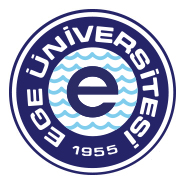 EGE ÜNİVERSİTESİ
ZİRAAT FAKÜLTESİ
BAHÇE BİTKİLERİ BÖLÜMÜ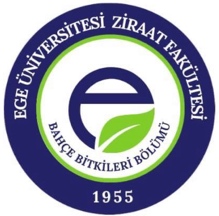 EGE ÜNİVERSİTESİ
ZİRAAT FAKÜLTESİ
BAHÇE BİTKİLERİ BÖLÜMÜÖğrenci Adı ve Soyadı:Öğrenci No:Acil Durumda İrtibat Kurulacak Kişinin Adı ve Telefon Numarası:Tarih:İmza: 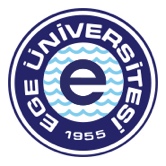 EGE ÜNİVERSİTESİ
ZİRAAT FAKÜLTESİ
BAHÇE BİTKİLERİ BÖLÜMÜ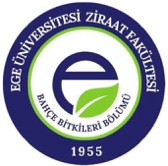 …..-……  EĞİTİM-ÖĞRETİM YILI TEKNİK GEZİ ÖĞRENCİ BİLGİ FORMUıra NoT.C. Kimlik NoÖğrenci NoAdı SoyadıCep TelefonuE-mailKan GrubuDüzenli Olarak Alınan İlaçlar Ve Alerjik Durumu Sağlık Sigorta Bilgileri (Varsa)Acil Durumda Ulaşılması İstenilen YakınıAcil Durumda Ulaşılması İstenilen Yakınııra NoT.C. Kimlik NoÖğrenci NoAdı SoyadıCep TelefonuE-mailKan GrubuDüzenli Olarak Alınan İlaçlar Ve Alerjik Durumu Sağlık Sigorta Bilgileri (Varsa)Adı SoyadıCep Telefonu12345678910111213141516171819202122EGE ÜNİVERSİTESİ
ZİRAAT FAKÜLTESİ
BAHÇE BİTKİLERİ BÖLÜMÜ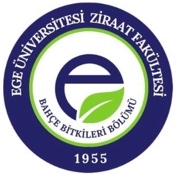 EGE ÜNİVERSİTESİ ZİRAAT FAKÜLTESİ BAHÇE BİTKİLERİ BÖLÜMÜTEKNİK GEZİ PROGRAMI 2019EGE ÜNİVERSİTESİ ZİRAAT FAKÜLTESİ BAHÇE BİTKİLERİ BÖLÜMÜTEKNİK GEZİ PROGRAMI 2019EGE ÜNİVERSİTESİ ZİRAAT FAKÜLTESİ BAHÇE BİTKİLERİ BÖLÜMÜTEKNİK GEZİ PROGRAMI 2019EGE ÜNİVERSİTESİ ZİRAAT FAKÜLTESİ BAHÇE BİTKİLERİ BÖLÜMÜTEKNİK GEZİ PROGRAMI 2019EGE ÜNİVERSİTESİ ZİRAAT FAKÜLTESİ BAHÇE BİTKİLERİ BÖLÜMÜTEKNİK GEZİ PROGRAMI 2019EGE ÜNİVERSİTESİ ZİRAAT FAKÜLTESİ BAHÇE BİTKİLERİ BÖLÜMÜTEKNİK GEZİ PROGRAMI 2019EGE ÜNİVERSİTESİ ZİRAAT FAKÜLTESİ BAHÇE BİTKİLERİ BÖLÜMÜTEKNİK GEZİ PROGRAMI 2019EGE ÜNİVERSİTESİ ZİRAAT FAKÜLTESİ BAHÇE BİTKİLERİ BÖLÜMÜTEKNİK GEZİ PROGRAMI 2019EGE ÜNİVERSİTESİ ZİRAAT FAKÜLTESİ BAHÇE BİTKİLERİ BÖLÜMÜTEKNİK GEZİ PROGRAMI 2019EGE ÜNİVERSİTESİ ZİRAAT FAKÜLTESİ BAHÇE BİTKİLERİ BÖLÜMÜTEKNİK GEZİ PROGRAMI 2019EGE ÜNİVERSİTESİ ZİRAAT FAKÜLTESİ BAHÇE BİTKİLERİ BÖLÜMÜTEKNİK GEZİ PROGRAMI 2019EGE ÜNİVERSİTESİ ZİRAAT FAKÜLTESİ BAHÇE BİTKİLERİ BÖLÜMÜTEKNİK GEZİ PROGRAMI 2019EGE ÜNİVERSİTESİ ZİRAAT FAKÜLTESİ BAHÇE BİTKİLERİ BÖLÜMÜTEKNİK GEZİ PROGRAMI 2019EGE ÜNİVERSİTESİ ZİRAAT FAKÜLTESİ BAHÇE BİTKİLERİ BÖLÜMÜTEKNİK GEZİ PROGRAMI 2019PROGRAM ÇIKTILARINA KATKI DÜZEYİPROGRAM ÇIKTILARINA KATKI DÜZEYİPROGRAM ÇIKTILARINA KATKI DÜZEYİPROGRAM ÇIKTILARINA KATKI DÜZEYİPROGRAM ÇIKTILARINA KATKI DÜZEYİPROGRAM ÇIKTILARINA KATKI DÜZEYİPROGRAM ÇIKTILARINA KATKI DÜZEYİPROGRAM ÇIKTILARINA KATKI DÜZEYİPROGRAM ÇIKTILARINA KATKI DÜZEYİPROGRAM ÇIKTILARINA KATKI DÜZEYİPROGRAM ÇIKTILARINA KATKI DÜZEYİPROGRAM ÇIKTILARINA KATKI DÜZEYİPROGRAM ÇIKTILARINA KATKI DÜZEYİPROGRAM ÇIKTILARINA KATKI DÜZEYİ1. GÜN (5 MAYIS 2019)PC1PC2PC3PC4PC5PC6PC7PC8PC9PC10PC11ORT.İzmir’den Antalya’ya gidiş2.GÜN (6 MAYIS 2019)a. Konaklama yerine giriş-kahvaltıb. Antalya Tarım fide-aşılı fide üretim seralarında incelemeler c. Öğle yemeğid. Antalya Tarım süs bitkileri üretim seralarında incelemelere. Aspendos Antik Tiyatrosuna ziyaret f. Konaklama yerine dönüş3.GÜN (7 MAYIS 2019)a. Isparta/Eğirdir MAREM Meyvecilik Araştırma Enstitüsü hareketb. MAREM tanıtımıc. MAREM araştırma bahçeleri ve laboratuvarlarında incelemelerd. Öğle yemeğie. Gülbudak elma paketleme evi ve soğuk hava depolarında incelemelerf. Konaklama yerine dönüş4.GÜN (8 MAYIS 2019)a. Multi Tohum toplantı, tohum sektörü ile ilgili bilgilendirmeb. Tohum üretim seraları ve tohum paketleme tesisinde incelmelerc. Öğle yemeğid. Kurşunlu Şelalesi ziyarete. Antalya merkez (Kale İçi) serbest zamanf. Konaklama yerine dönüş5.GÜN (9 MAYIS 2019)a. Antalya/Kumluca’ya hareket b. Turunçgil paketleme evinde incelemelerc. Finike portakal bahçesinde incelemelerd. Öğle yemeğie. Antalya/Kaş/Kekova’ya hareketf. Kekova tekne turug. Kaş’a hareket-konaklama6.GÜN (10 MAYIS 2019)a. Muğla/Fethiye’ye hareketb. Seralardaki sebze üretimlerinde incelemeler (Kınık)c. Öğle Yemeğid. Ölü Deniz’e ziyaret, serbest zamane. İzmir’e dönüş